К пяти годам ребенок должен:правильно произносить все звуки, говорить не
торопясь, выразительно.употреблять   в   речи   простые   и   сложные
предложения.пользоваться прямой и косвенной речью.поддерживать непринужденную беседу.-	составлять небольшой рассказ о предмете,
картине, по теме.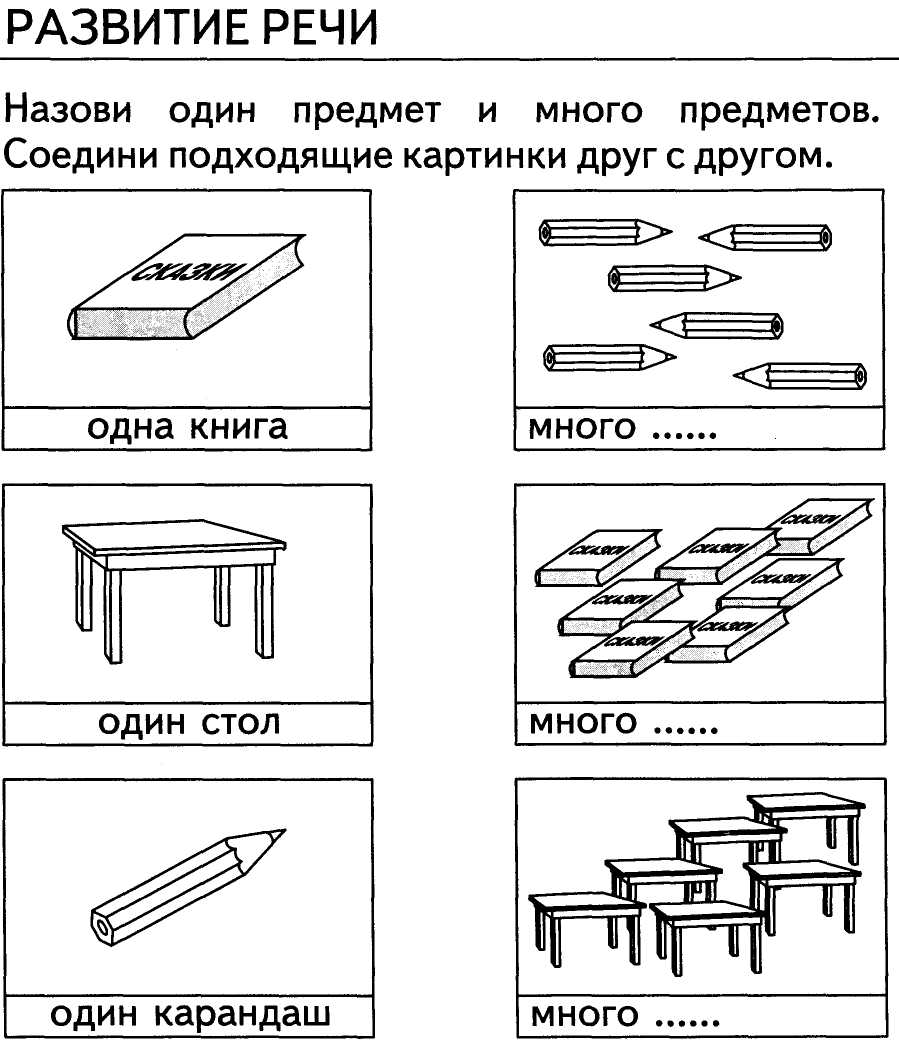 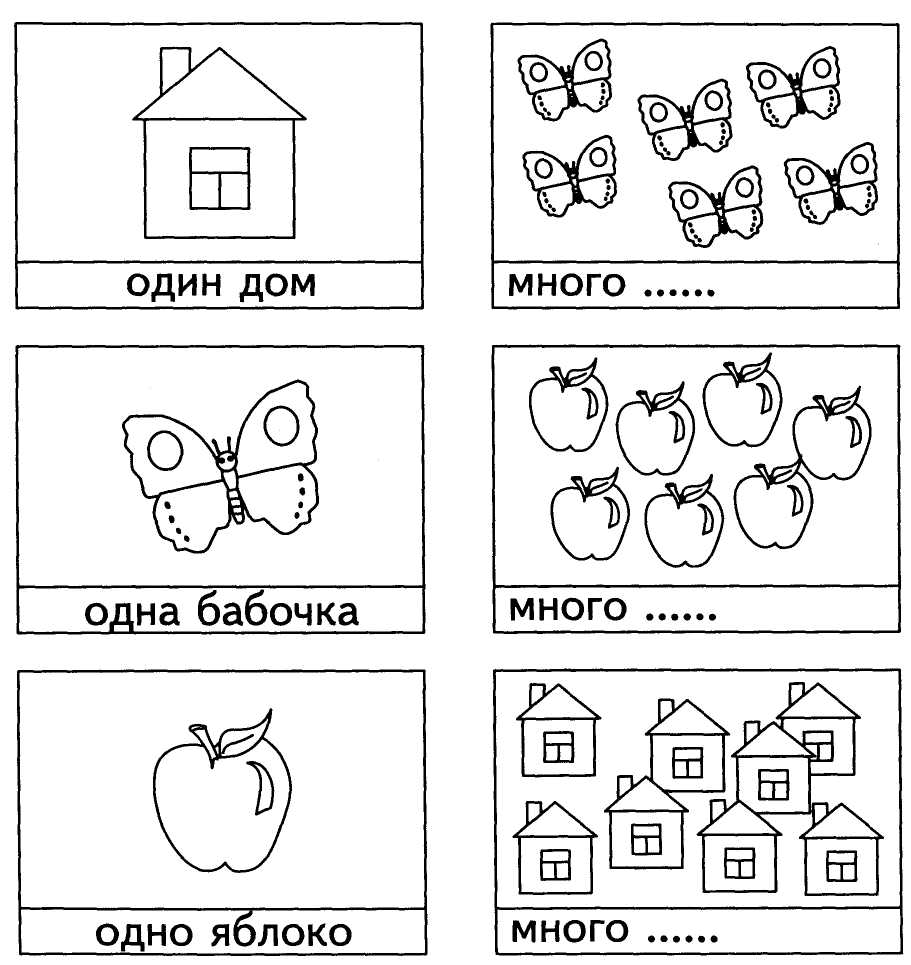 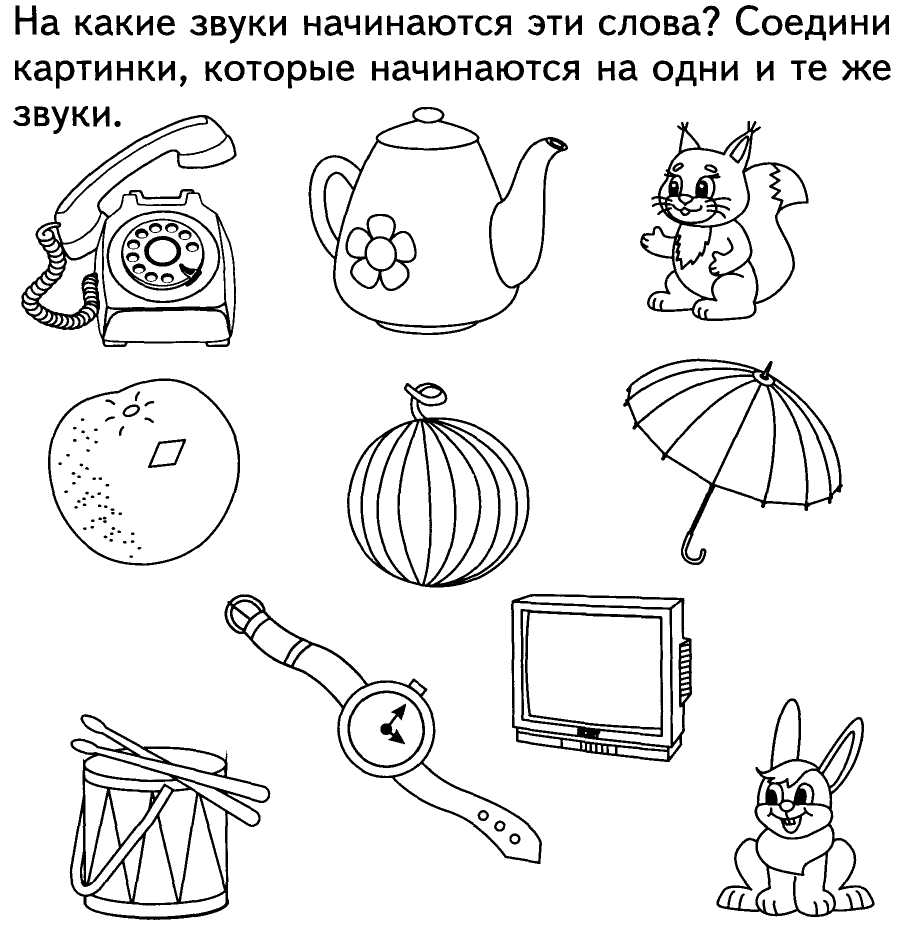 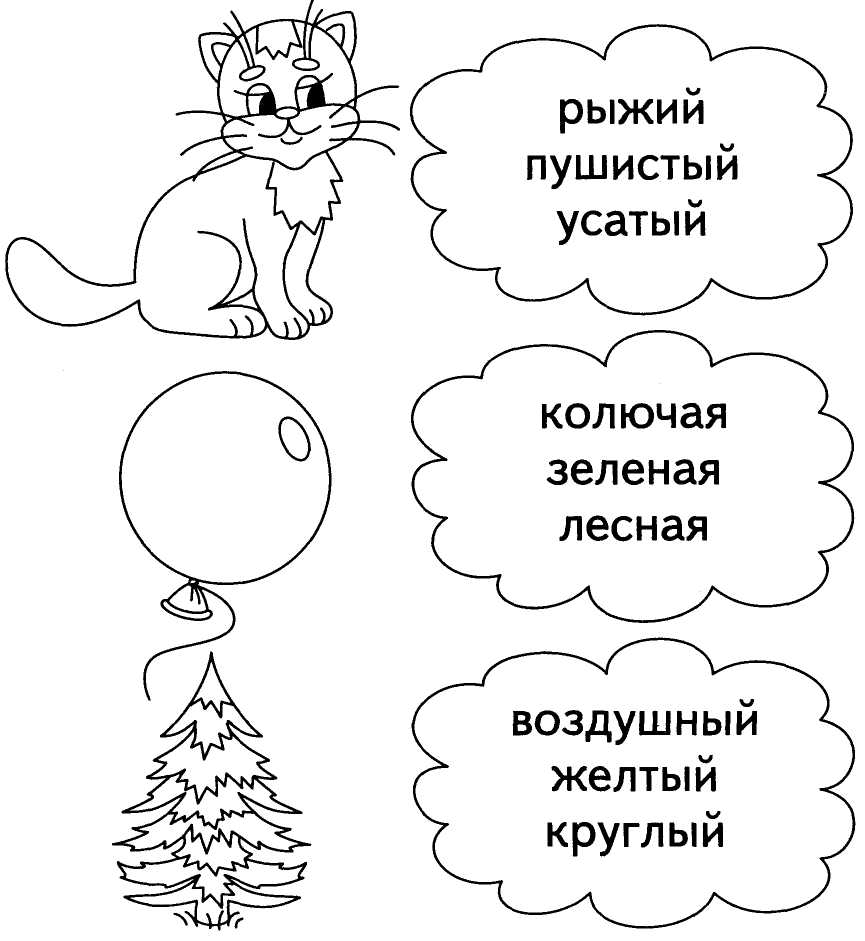 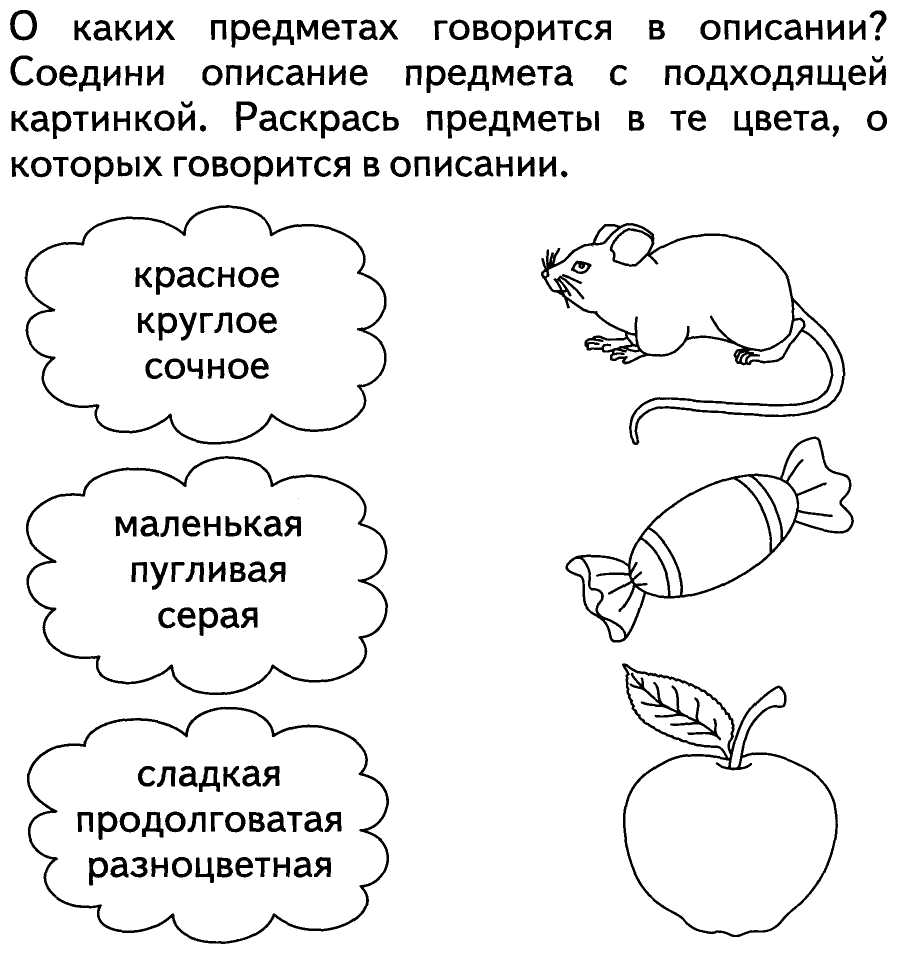 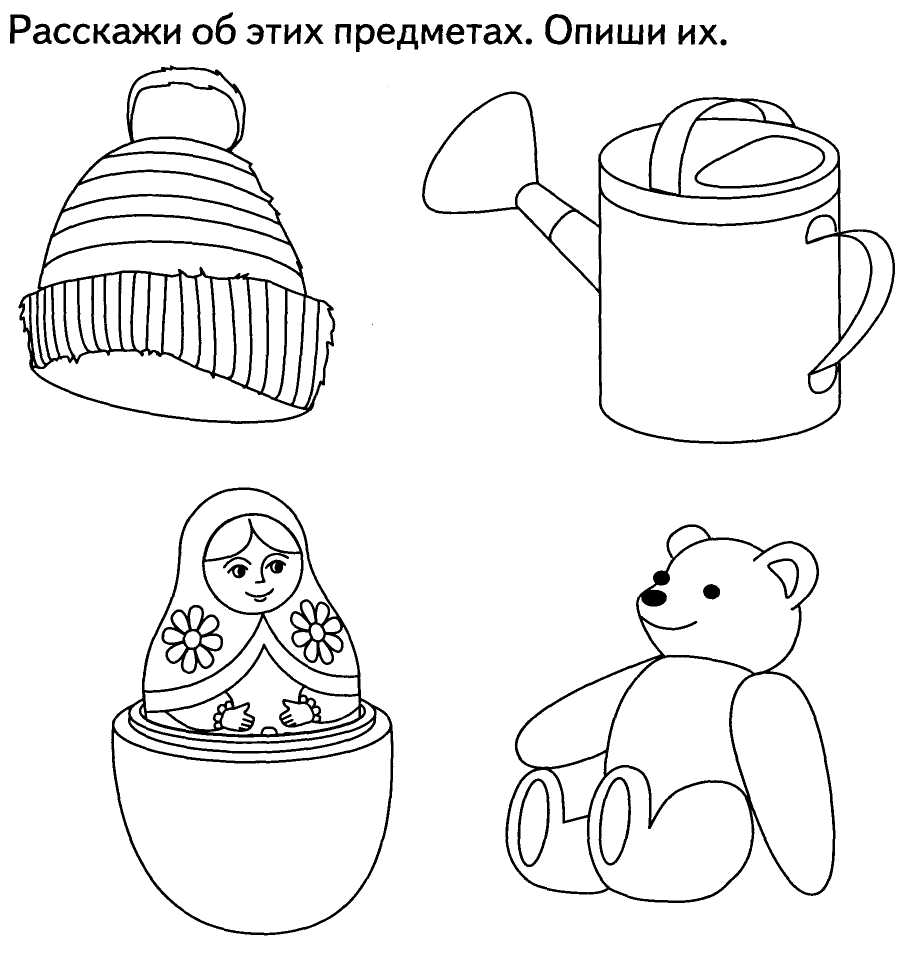 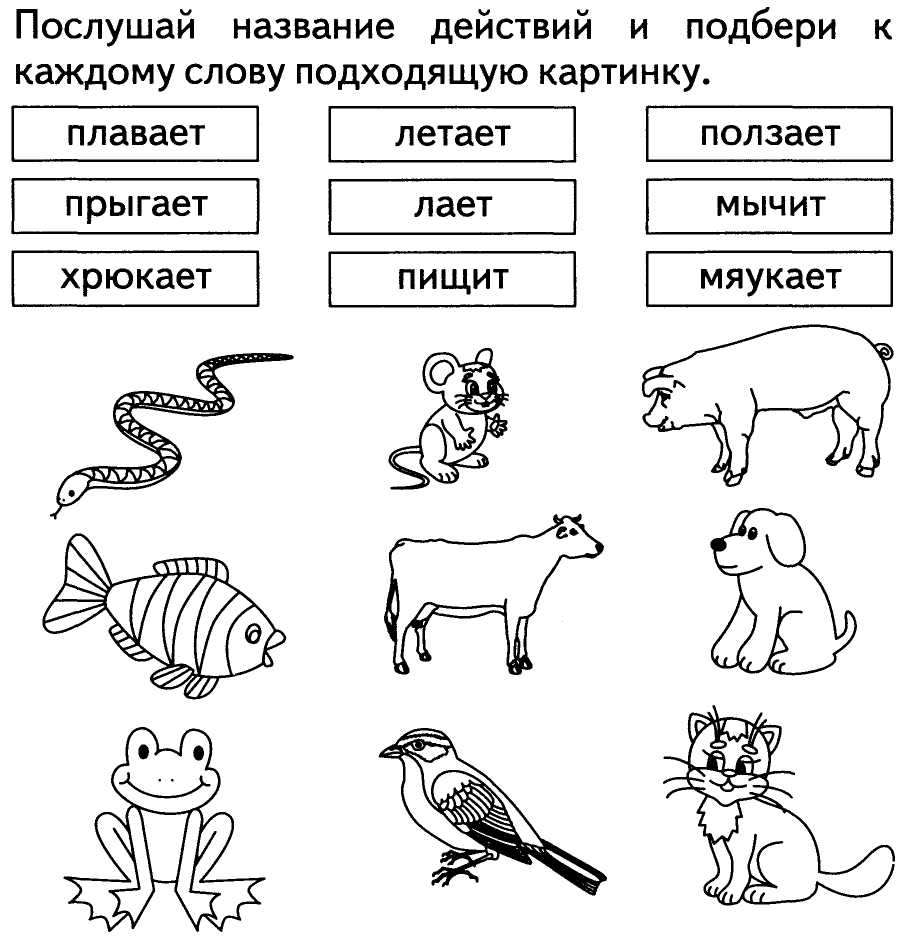 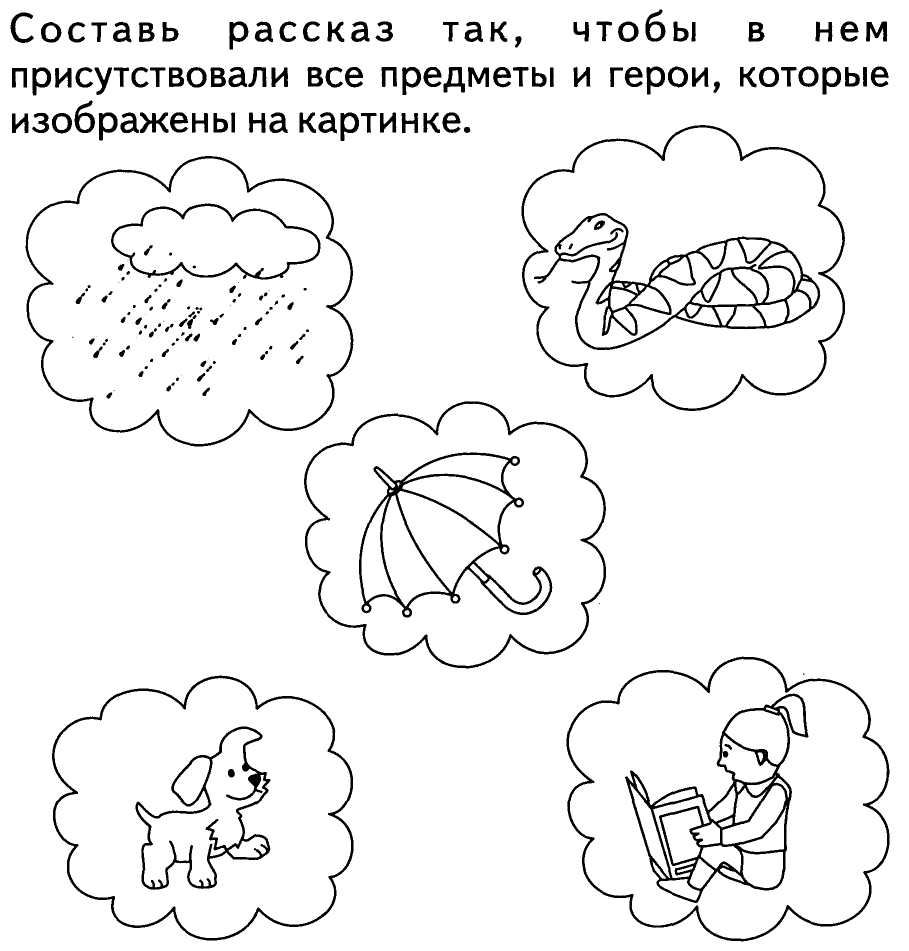 Отмечайте «галочкой то, что знает ваш ребенок и Вы сможете сравнивать результаты через 3-4 месяца.